															Załącznik nr 1 do uchwały Nr XXXVII.314.2021 Rady Gminy Złotów														z dnia 28 października 2021 r. w sprawie nadania nazw ulic 															położonych w miejscowości Międzybłocie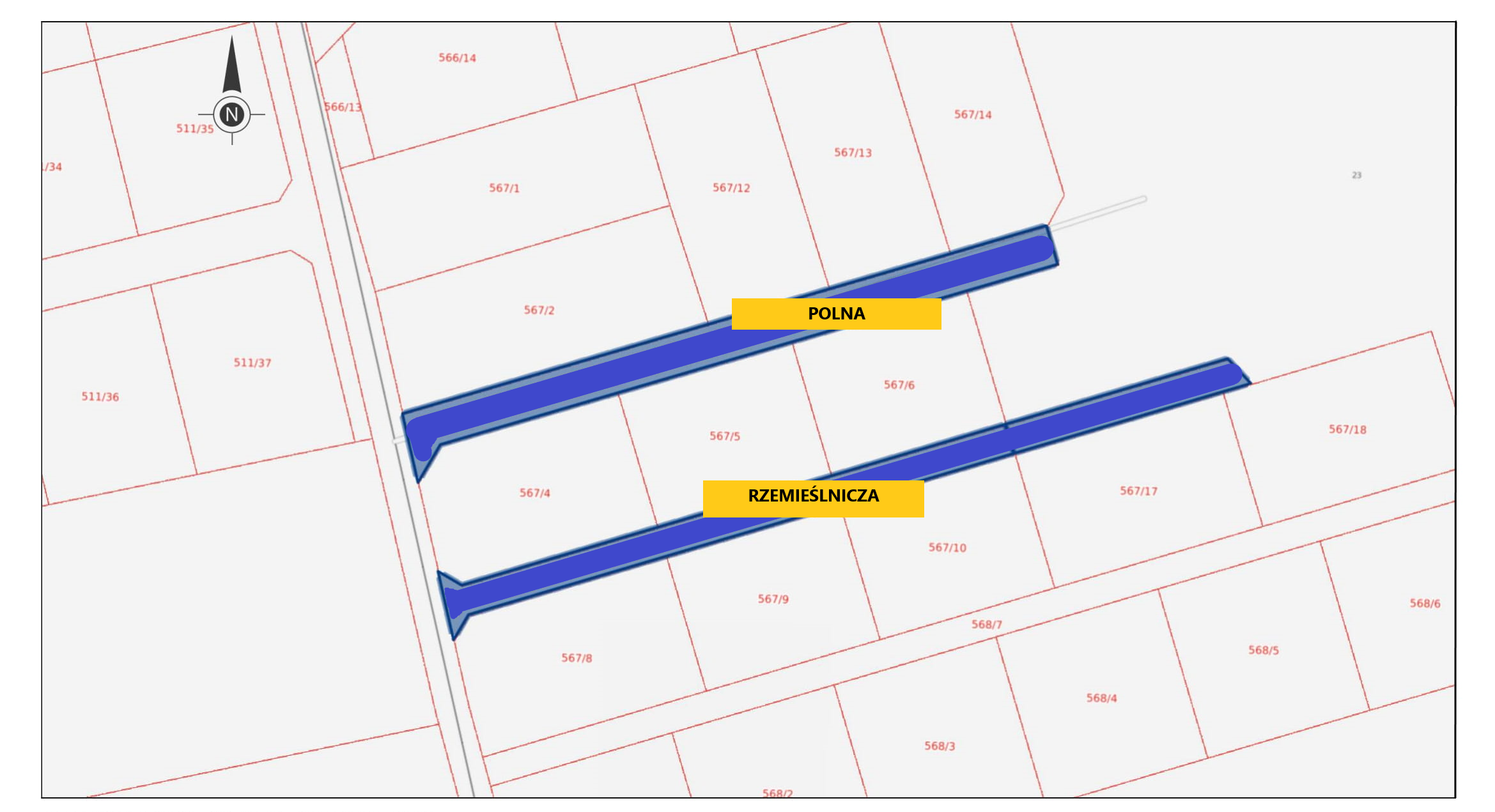 położenie ulic zaznaczono na mapie kolorem niebieskim